RRacing and Wagering Western Australia Act 2003Portfolio:Minister for Racing and GamingAgency:Department of Local Government, Sport and Cultural IndustriesRacing and Wagering Western Australia Act 20032003/03626 Jun 2003s. 1 & 2: 26 Jun 2003;Act other than s. 1 & 2: 1 Aug 2003 (see s. 2 and Gazette 29 Jul 2003 p. 3259)Racing and Gambling Legislation Amendment and Repeal Act 2003 s. 1742003/03526 Jun 200330 Jan 2004 (see s. 2 and Gazette 30 Jan 2004 p. 397)Planning and Development (Consequential and Transitional Provisions) Act 2005 s. 152005/03812 Dec 20059 Apr 2006 (see s. 2 and Gazette 21 Mar 2006 p. 1078)Machinery of Government (Miscellaneous Amendments) Act 2006 Pt. 16 Div. 22006/02826 Jun 20061 Jul 2006 (see s. 2 and Gazette 27 Jun 2006 p. 2347)Reprint 1 as at 22 Sep 2006 Reprint 1 as at 22 Sep 2006 Reprint 1 as at 22 Sep 2006 Reprint 1 as at 22 Sep 2006 Betting and Racing Legislation Amendment Act 2006 Pt. 32006/07013 Dec 20069 Jul 2007 (see s. 2 and Gazette 22 Jun 2007 p. 2837)Financial Legislation Amendment and Repeal Act 2006 s. 4, 5(1), 13 & Sch. 1 cl. 1422006/07721 Dec 20061 Feb 2007 (see s. 2(1) and Gazette 19 Jan 2007 p. 137)Racing and Wagering Legislation Amendment Act 2007 Pt. 22007/00228 Mar 20071 Jul 2007 (see s. 2)Racing, Wagering and Betting Legislation Amendment and Repeal Act 2007 Pt. 52007/00813 Jun 200714 Jun 2007 (see s. 2)State Superannuation Amendment Act 2007 s. 862007/025 (as amended by 2011/035 s. 4)16 Oct 2007Repealed by 2011/035 s. 4Reprint 2 as at 4 Apr 2008 (not including 2007/025)Reprint 2 as at 4 Apr 2008 (not including 2007/025)Reprint 2 as at 4 Apr 2008 (not including 2007/025)Reprint 2 as at 4 Apr 2008 (not including 2007/025)Statutes (Repeals and Miscellaneous Amendments) Act 2009 s. 1062009/00821 May 200922 May 2009 (see s. 2(b))Racing and Wagering Legislation Amendment Act 2009 Pt. 42009/02923 Nov 200911 Jan 2010 (see s. 2(b) and Gazette 8 Jan 2010 p. 9‑10)Statutes (Repeals) Act 2014 s. 92014/0323 Dec 20144 Dec 2014 (see s. 2(b))Associations Incorporation Act 2015 s. 2272015/0302 Nov 20151 Jul 2016 (see s. 2(b) and Gazette 24 Jun 2016 p. 2291‑2)Executive Officer Remuneration (Government Entities) Legislation Amendment Act 2016 Pt. 3 Div. 52016/0467 Dec 20168 Dec 2016 (see s. 2(b))Betting Tax Assessment Act 2018 Pt. 8 Div. 1 Subdiv. 2 & Div. 2 Subdiv 32018/03712 Dec 2018Pt. 8 Div. 1 Subdiv. 2: 1 Jan 2019 (see s. 2(c));Pt. 8 Div. 2 Subdiv. 3: 1 Feb 2019 (see s. 2(b) & Gazette 25 Jan 2019 p. 193)Reprint 3 as at 3 May 2019 Reprint 3 as at 3 May 2019 Reprint 3 as at 3 May 2019 Reprint 3 as at 3 May 2019 TAB (Disposal) Act 2019 Pt. 92019/02118 Sep 2019Div. 1 & 2: 19 Sep 2019 (see s. 2(1)(c));Div. 3 & 4: to be proclaimed (see s. 2(1)(b) & 2(2))Government Trading Enterprises Act 2023 Pt. 12 Div. 62023/01322 Jun 20231 Jul 2023 (see s. 2(b) and SL 2023/89 cl. 2)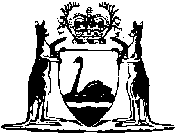 